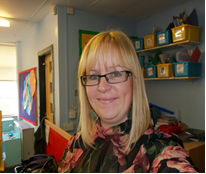 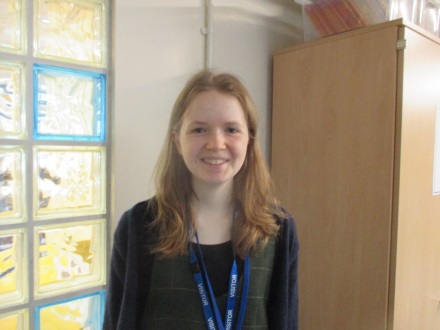 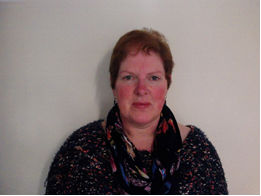 Our first exciting topic is Superheroes! Up, up and away!Maths: We are learning about number, position and direction.  We could count lots of items at home for extra practise or count on or back from any number.Literacy: We will be writing lots about superheroes and making up our own stories, could we practice re-telling or making up our own stories at home. Humanities: We are learning about different countries and what they eat.Science: we are learning about pushes and pulls.PSHE: We are learning how to be a ‘good friend’ and bullying.ICT: We are learning how to be safe on the computer.We need to remember - P.e kit will stay in school and be sent home every half-termTuesdayP.e is outside so we will need tracksuits and warm P.e clothes.  P.e kit to stay in school.Swimming kit.Wednesday P.e. kit. P.e kit to stay in school.ThursdayHome reading books, we will change these every Thursday.Forest School kit.